                                                АқпаратБалқаш қаласы  №9 ЖББ мектебіБүгін 09.11.2021 жылы мектеп кітапханасына  1 «А» сынып оқушылары алғаш рет қонаққа келді. Оқушыларды кітапханашы балалар әдебиетімен, мерзімді басылымдармен тыстырды.Балалар ашық түрлі-түсті кітаптарды аса қызығушылықпен қарады. Оқушылар кітапты қалай ұстау керектігін, кітап ережелерімен танысты. Сонымен қатар балалар  өздерінің білетін өлең, тақпақ, мақал-мәтелдерімен бөлісті. Мақсаты: балаларды кітапханамен  таныстыру. Ертегі кейіпкерлерін балаларға түсіндіре отырып, қайырымдылыққа, адалдыққа, мейірімділікке тәрбиелеу                                              ИнформацияШкола №9 г. Балхаша.Сегодня, 9 ноября 2021 года, школьную библиотеку впервые посетили ученики 1 «А» класса. Библиотекарь познакомила учащихся с детской литературой, периодическими изданиями, дети с интересом разглядывали ярко раскрашенные книги. Студенты ознакомились с правилами книги, как вести книгу. Дети также поделились своими стихами, стихами и пословицами.Цель: познакомить детей с библиотекой. Воспитывайте в детях милосердие, честность, доброту, объясняя детям сказочных персонажей.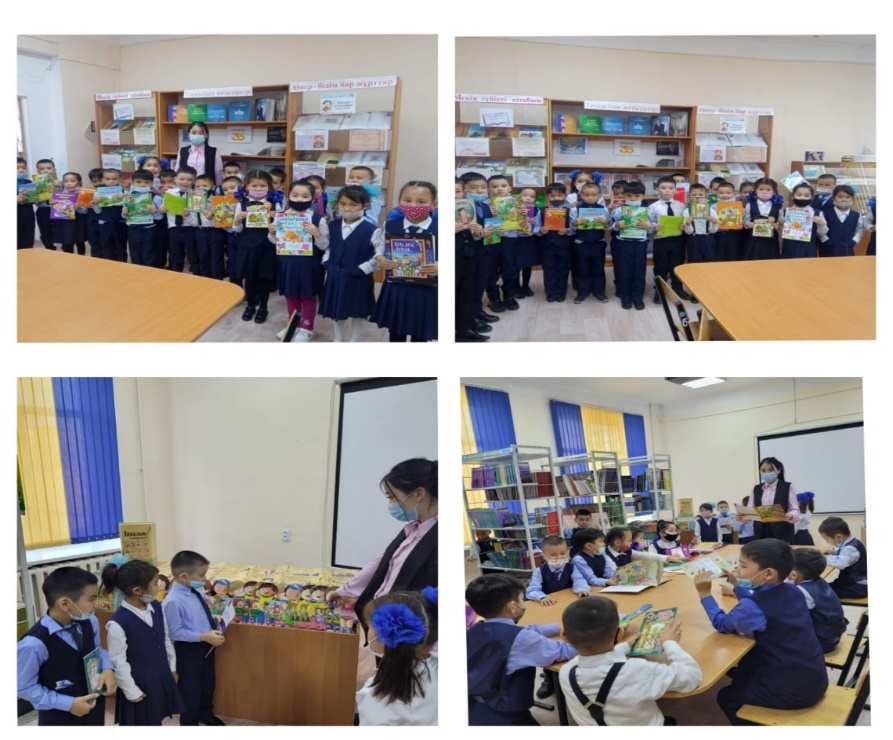 